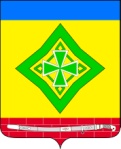 Совет Ладожского сельского поселенияУсть-Лабинского района  Р Е Ш Е Н И Е 09.02.2021  г.		                    		                                                    № 3   ст. Ладожская                                                                             Протокол  №  26Об утверждении  прейскуранта гарантированного перечня услуг по погребению, оказываемых на территории Ладожского сельского поселения Усть-Лабинского района В рамках реализации пункта 22 статьи  14 Федерального закона от                           06 октября 2003 года № 131-ФЗ «Об общих принципах организации местного самоуправления в Российской Федерации», руководствуясь Федеральным законом от 12 января 1996 года № 8-ФЗ «О погребении и похоронном деле в Краснодарском крае», во исполнение постановления Правительства Российской Федерации от  12 октября 2010 года № 813 «О сроках индексации предельного размера стоимости услуг, предоставляемых согласно гарантированного перечня услуг по погребению, подлежащей возмещению специализированной службе по вопросам похоронного дела, а также предельного размера социального пособия на погребение» Совет Ладожского сельского поселения Усть-Лабинского района,  р е ш и л:Утвердить прейскурант гарантированного перечня услуг попогребению, оказываемых на территории Ладожского сельского поселения Усть-Лабинского  района, согласно приложения.Данное решение распространяет свое действие на правоотношениявозникшие с 01 февраля 2021 года.Решение Совета Ладожского сельского поселения Усть-Лабинскогорайона: от 19 февраля 2020 года решение № 4 протокол № 9 «Об утверждении  прейскуранта гарантированного перечня услуг по погребению, оказываемых на территории Ладожского сельского поселения Усть-Лабинского района», признать утратившими силу.4. Ведущему специалисту общего отдела администрации Ладожскогосельского поселения Усть-Лабинского района (Куцевалова) опубликовать настоящее решение в районной газете «Сельская новь» и разместить на официальном сайте Ладожского сельского поселения Усть-Лабинского района в сети «Интернет».5. Решение вступает в силу со дня его опубликования.Председатель СоветаЛадожского сельского поселенияУсть-Лабинского района                                                    В. А. ОстровскийГлаваЛадожского сельского поселенияУсть-Лабинского района                                                   Т. М. МарчукПРИЛОЖЕНИЕк решению Совета Ладожского сельского поселения Усть-Лабинского района от  09.02.2021  года  №  3протокол  №  26ПРЕЙСКУРАНТгарантированного перечня услуг по погребению, оказываемых  на территории муниципального  образования Ладожского сельского поселения  Усть-Лабинского районаГлаваЛадожского сельского поселенияУсть-Лабинского района                                                                  Т. М. Марчук№ п/пНаименование  услугиСтоимость, руб. с 01.02.2021 г.1Оформление  документов, необходимых для погребения142,952Предоставление (изготовление), доставка гроба и других предметов,  необходимых для погребения:3 352,78 2.1Гроб стандартный, строганный, из материалов толщиной 25-32 мм, обитый  внутри и снаружи тканью х/б с подушкой из стружки2 107,96 2.2Инвентарная табличка    с указанием ФИО, даты рождения и смерти199,61 2.3Доставка гроба и похоронных принадлежностей по адресу, указанному  заказчиком1 045,213Перевозка тела (останков) умершего к  месту  захоронения972,394Погребение умершего при рытье могилы экскаватором5Погребение  умершего при рытье могилы вручную1 955,576ИТОГО  предельная стоимость гарантированного перечня услуг по погребению 6.1при рытье  могилы экскаватором 6.2при рытье  могилы вручную6 423,69